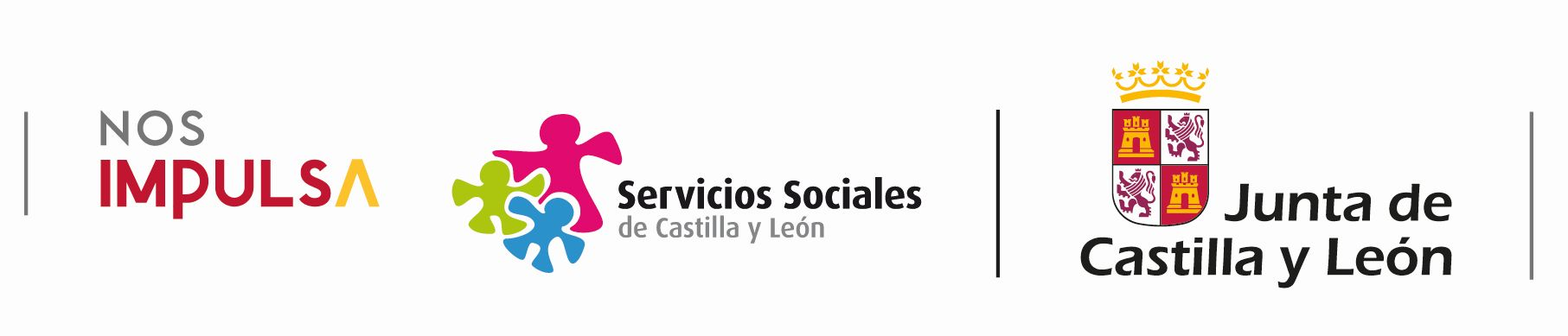 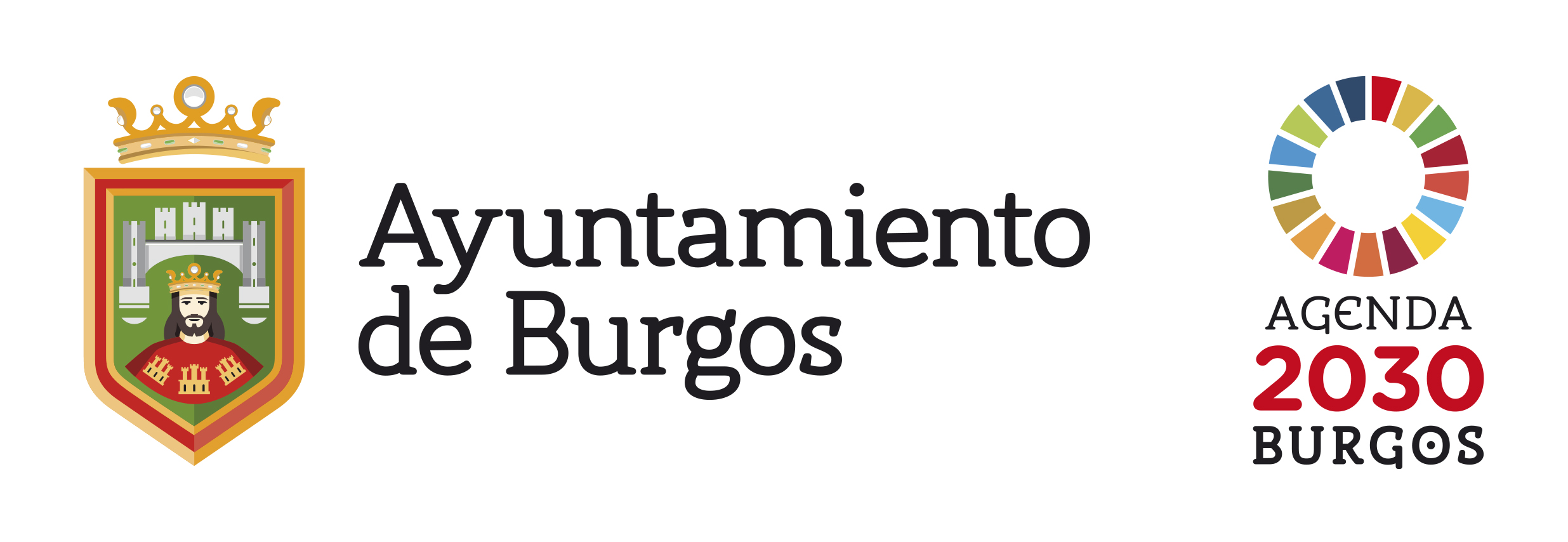 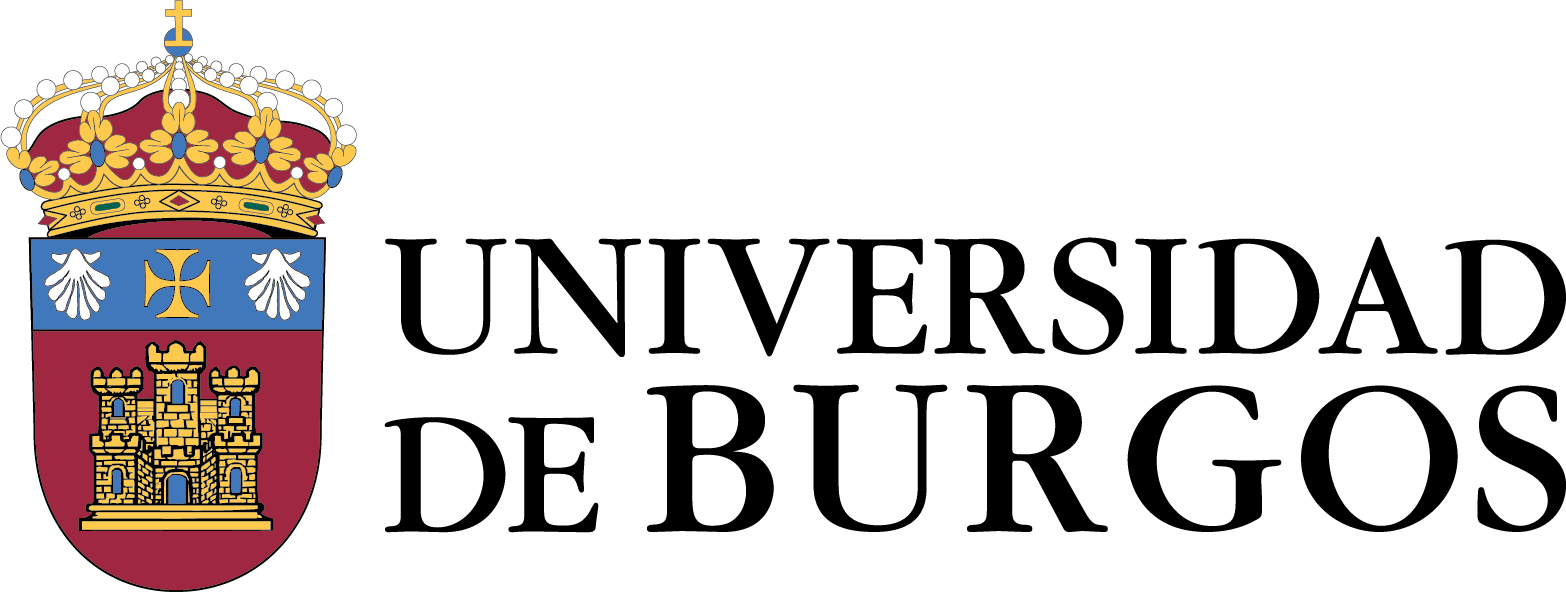 PROGRAMA DE ALOJAMIENTOS COMPARTIDOSCUESTIONARIO PARA LA PERSONA UNIVERSITARIALos datos contenidos en este documento son confidenciales, quedando su uso reservado a los fines específicos de este programa social.DATOS PERSONALES2. DATOS ACADÉMICOSVinculación con la Universidad (Estudiante, PDI, PAS):	Campus en el que vas a cursar los estudiosFacultad o Escuela:Estudios que vas a realizar en la Universidad: ¿Estás matriculado/a en la actualidad?                         ¿En qué curso?	Tiempo de estancia estimado por estudios en la Universidad:Horario previsto de clases y prácticas de tus estudios (esta respuesta puede estar sujeta a cambios de horarios). 3. DATOS FAMILIARES (SÓLO SI ERES MENOR DE EDAD)Nombre, apellidos y NIF de tu padre, madre o tutores o representantes legales4. DATOS ECONÓMICOSDurante el curso académico, la cuantía mensual de los ingresos  será de______     euros	Estos ingresos proceden de (opción de respuesta múltiple):  	     Si	     Indique la institución de la que proviene         No	     Indique si tiene previsto solicitar una beca y a qué institución.    Tipo de trabajo	    ¿Tienes previsto continuar con él durante el periodo de estudios?5. INFORMACIÓN DE SALUD¿Padeces o has padecido alguna enfermedad física o psíquica importante?	En caso afirmativo, indica cuál y en qué fase se encuentra	¿Posees alguna dificultad para la realización de las actividades cotidianas? ¿necesitas apoyo?	En caso afirmativo, indica cuál:¿Eres fumador/a?¿Tienes algún tipo de alergia? (alimentaria, medicamentos, primaveral, etc) Indica cuál:Modalidad de seguro sanitario 6. DATOS DE PREFERENCIAPrefieres que la persona mayor sea:De las siguientes circunstancias, indica aquellas que no se encuentran entre tus preferencias:¿Cuándo puedes incorporarte a la convivencia?:Señala la fecha límite para recibir una respuesta:En qué tareas estarías dispuesto/a  a colaborar o compartir con la persona mayorMomentos que esperas compartir con la persona mayor:A diario:En fin de semana: En vacaciones:	Las comidas las prefieres hacer:En el domicilio pero independiente de la persona mayor7. MOTIVACIONES¿Qué razones te han llevado a participar en el programa?Es un tipo de alojamiento más familiar Conociste este programa a través de:¿Participas o has participado en proyectos de voluntariado?	En caso afirmativo, indica cuáles:¿Has tenido alguna experiencia previa con personas mayores?	En caso afirmativo, indica cuáles:	¿Qué tipo de alojamiento has utilizado hasta ahora?¿Por qué no vas a continuar en la misma situación?	Desde tu punto de vista, qué ventajas y desventajas puede tener este programa:¿Cuáles son tus expectativas con respecto a la persona mayor?	8.  DATOS DE INTERÉS ¿A qué actividades dedicas tu tiempo libre?	Si alguna de estas actividades tiene un horario concreto, indícalo (Ej.deporte, carnet de conducir, clases idiomas etc):Tienes previsto ausentarte del domicilio:Los periodos vacacionales completos¿Tienes previsto recibir a amigos o compañeros en el domicilio?	En caso afirmativo, serías flexible para consensuar las condiciones de esas visitas? (frecuencia, horarios, nº de personas, actividades previstas¿Tienes inconveniente en que la persona mayor reciba visitas en el domicilio?	Indica otros aspectos que considere importante mencionar	9. PRESENTACIÓN PERSONAL (Escribe con tus palabras la información que te gustaría que le traslademos a la persona mayor sobre tí).En ............................., a ........ de .......................... de 202		Fdo:Apellidos:Apellidos:Nombre:Nombre:Nombre:NIF o Pasaporte:NIF o Pasaporte:NIF o Pasaporte:NIF o Pasaporte:Estado civil:Estado civil:Estado civil:Estado civil:Sexo:Sexo:Sexo:Sexo:Sexo:Fecha de nacimiento: Edad:Localidad:Localidad:Provincia:Provincia:Provincia:Provincia:Provincia:Nacionalidad:Dirección:Dirección:Dirección:Dirección:Dirección:Dirección:Dirección:Dirección:Dirección:Email:Email:Email:Email:Email:Email:Teléfono:Skype:Skype:Persona de contacto en caso de emergencia (datos y teléfono)Persona de contacto en caso de emergencia (datos y teléfono)Persona de contacto en caso de emergencia (datos y teléfono)Persona de contacto en caso de emergencia (datos y teléfono)Persona de contacto en caso de emergencia (datos y teléfono)Persona de contacto en caso de emergencia (datos y teléfono)Persona de contacto en caso de emergencia (datos y teléfono)Persona de contacto en caso de emergencia (datos y teléfono)Persona de contacto en caso de emergencia (datos y teléfono)¿Sales habitualmente por las noches?Indica tu horario habitual de llegadas nocturnas¿Estarías dispuesto a consensuar con la persona mayor un horario de salidas? Indica la hora mínima aceptada.